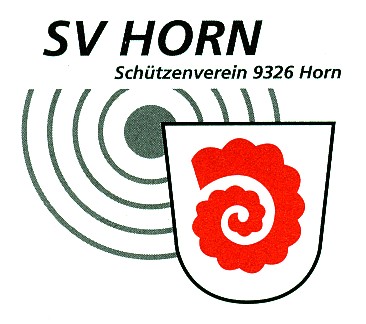 	SCHÜTZENVEREIN HORNInteressierst Du Dich für den Schiesssport ?  Der SV Horn führt einen Nachwuchskurs 300 Gewehr durchNachwuchskurs 2020    für Knaben und Mädchen aus Horn und TübachBerechtigte Jahrgänge:	Jungschützenkurs	Jahrgang 2000 bis 2005				Jugendschiesskurs	Jahrgang 2006 bis 2008Information / Anmeldung:              Bis 20. März Mail an: j.hoegger@gmx.net 				 	         oder Tel. 077 456 18 38 Anmeldung Jungschützenkurs/Jugendschiesskurs 2020Name:	…………………………..	Vorname:	…………………………..	Geb.-Datum:	………….……Adresse:	…………………………..	Plz./Ort:	…………………………..	Tel-Nr.:	………………….…...E-Mail       …………………………..Unterschrift: …………………………..	Unterschrift gesetzl. Vertreter:	………………………………………….…..Nach der Anmeldung nehmen wir mit Dir Kontakt auf !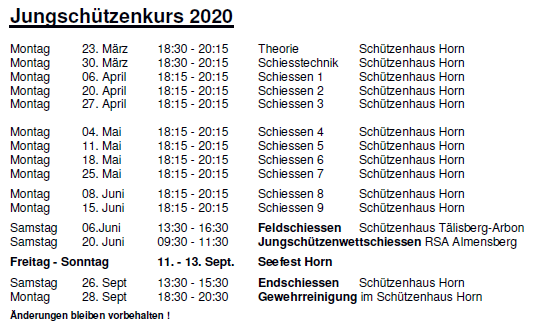 